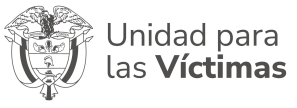 Anexo 1 Control de cambiosEstrategia Jurídica Inicio de AccionesEstrategia Jurídica Inicio de AccionesEstrategia Jurídica Inicio de AccionesEstrategia Jurídica Inicio de AccionesFecha de envío para análisis: XX de MES de 20XXFecha de envío para análisis: XX de MES de 20XXFecha de envío para análisis: XX de MES de 20XXFecha de envío para análisis: XX de MES de 20XXDocumentos objeto de estudio:Documentos objeto de estudio:Documentos objeto de estudio:Documentos objeto de estudio:No.Descripción documentoFechaAutor(es) o suscriptor (es)1Solicitud de inicio de acciones legalesXX/XX/20XXCoordinador FRV2Acta de secuestro XX/XX/20XXFiscalía (Dirección de Justicia Transicional)3Informes de visita al predio XX/XX/20XX4Impuesto predialXX/XX/20XXAcción Jurídica Solicitada por el FRV:Acción Jurídica Solicitada por el FRV:Acción Jurídica Solicitada por el FRV:Acción Jurídica Solicitada por el FRV:Restitución del bien inmueble.Restitución del bien inmueble.Restitución del bien inmueble.Restitución del bien inmueble.Acción Jurídica Adecuada:Acción Jurídica Adecuada:Acción Jurídica Adecuada:Acción Jurídica Adecuada:Hechos relevantes:Hechos relevantes:Hechos relevantes:Hechos relevantes:A la fecha de reporte del caso por parte del FRV a la OAJ, no se ha efectuado la devolución del predio al FRV por parte del arrendatario.A la fecha de reporte del caso por parte del FRV a la OAJ, no se ha efectuado la devolución del predio al FRV por parte del arrendatario.A la fecha de reporte del caso por parte del FRV a la OAJ, no se ha efectuado la devolución del predio al FRV por parte del arrendatario.A la fecha de reporte del caso por parte del FRV a la OAJ, no se ha efectuado la devolución del predio al FRV por parte del arrendatario.Pretensiones: Pretensiones: Pretensiones: Pretensiones: Que se restituya el inmueble al FRV por parte de los arrendatarios. Que se restituya el inmueble al FRV por parte de los arrendatarios. Que se restituya el inmueble al FRV por parte de los arrendatarios. Que se restituya el inmueble al FRV por parte de los arrendatarios. Norma (s) específica (s) que sirven de sustento al análisis del casoNorma (s) específica (s) que sirven de sustento al análisis del casoNorma (s) específica (s) que sirven de sustento al análisis del casoNorma (s) específica (s) que sirven de sustento al análisis del casoCódigo General del Proceso 384 y 385, Restitución de tenenciaCódigo General del Proceso 384 y 385, Restitución de tenenciaCódigo General del Proceso 384 y 385, Restitución de tenenciaCódigo General del Proceso 384 y 385, Restitución de tenenciaJurisprudencia aplicable:Jurisprudencia aplicable:Jurisprudencia aplicable:Jurisprudencia aplicable:N/AN/AN/AN/AConcepto sobre la(s) acción(es) legal(es) a seguir:Concepto sobre la(s) acción(es) legal(es) a seguir:Concepto sobre la(s) acción(es) legal(es) a seguir:Concepto sobre la(s) acción(es) legal(es) a seguir:Observaciones: Observaciones: Observaciones: Observaciones: VersiónFecha de CambioDescripción de la modificaciónVersiónFecha de CambioDescripción de la modificación113/04/2022Creación del formato